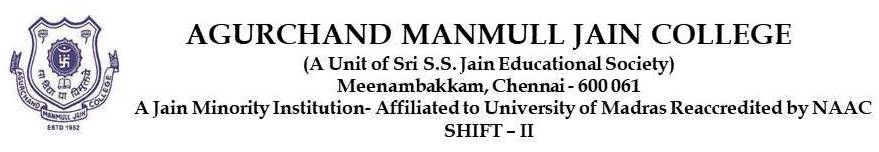 SEMINAR REPORT:Entrepreneurial Development Cell – SEED of AMJC had conducted Seminar on “Building a Successful Startup from scratch – The mistakes I made and Lessons learnt” was conducted on 11th of August 2023 at Bhagvan Mahaveer Gyan Bhavan From 2:00 Pm to 5:00 Pm. The Chief Guest for the function was Mr MGB Aruneswar Founder & CEO of Grow your farms private limited. The Event started with the lighting of kuthuvilakku by our Chief Guest Mr MGB Aruneswar. The event started with Jain Maha mantra followed by Tamil Thai Vazhthu. Event started with welcome address by Ms.B.Bindu, followed by Chief Guest introduction by Mr.K.Guru Vishwanath sir. The Event went on with the presidential addresses of our Chief guest on the topic “Building a Successful Startup from scratch – The mistakes I made and Lessons learnt”. Our chief guest insisted the need to start your own business in the field of Agriculture. He wanted the students to take up farming and turn agriculture into profitable activity there by it inspires the future generation to look at Agriculture as a fun filled and yet highly profitable in nature.Key take aways of the speech:Agri-entrepreneurship may be summed up as sustainable, neighborhood-focused, directly-marketed agribusiness. A system-oriented approach to farming that emphasises the interactions between social, economic, and environmental processes is known as sustainable agriculture. It is a smart idea to turn your farm into an agribusiness by combining agriculture and enterprise. This alliance between agriculture and business encourages Agri-Entrepreneurs who innovate, pinpoint markets, and meet needs in novel ways. The word "agri-entrepreneurship" refers to the formation of an agricultural enterprise in the agricultural and related sectors.Need for Agri-entrepreneurship:Farmers traditionally lack knowledge about scientific farming and efficient agri-management techniques. They choose suicide because they are unable to deal with the delayed monsoons, drought, agricultural loans, false seeds, and fertiliser scarcity. Therefore, applying managerial, technical, and creative entrepreneurship abilities to the sector of agriculture may result in the development of a well-trained Agri-entrepreneur who serves as an inspiration to all of these depressed farmers. Agribusiness has the potential to boost the national economy, particularly in rural regions, by creating jobs, reducing poverty, improving nutrition and health, and increasing overall food security. There is a pressing need for agricultural entrepreneurship to increase productivity and profitability in light of the rising rates of unemployment and poverty in rural regions.The following reasons make agribusiness vital for the national economy1) By integrating small farmers into local, national, and international markets, it aids in reaching productive profit.2) It aids in lowering food prices and offers a high-quality diet to the nation's rural and urban poor.3) It promotes entrepreneurship in both rural and urban regions, stimulates growth, and diversifies income.Future of Agri-Entrepreneurship in our Country:1) India has a variety of climates, which helps in the production of agricultural products from temperate, sub-tropical, and tropical regions.2) There has been an increase in demand for agricultural inputs such feed and fodder, inorganic fertilisers, and bio-fertilizers.3) The use of biotechnology in agriculture is beneficial for seed production, the development of biocontrol agents, and the industrial exploitation of microorganisms for various goods.4) Leveraging exports will boost economic growth. India has a huge potential to regain its current position in the global trade of agricultural commodities in both their raw and processed forms, according to the World Trade Organisation (WTO). Currently, only primary level processing is done, but as living standards rise, more chances will arise for agricultural commodities to undergo secondary and tertiary processing.5) Forest byproducts may be produced using the forest's resources. In India, apiary and beekeeping are widespread activities.6) It is possible to increase local consumption and exports of mushrooms by upgrading production methods. Farmers should be encouraged and trained to practise organic farming since it has the most potential in India because there are fewer pesticide and inorganic fertiliser applications there than in other industrialised countries.8) There are several potential for the development and marketing of bio-pesticides and bio-control agents to safeguard crops. Micro-irrigation systems and labour-saving farm equipment have promise in the years to come due to the diminishing groundwater level and labour shortage for agricultural chores like weeding, transplanting, and harvesting.Students actively listened to all the inputs of our chief guest and raised various questions in relations to Agri-Entrepreneurship for which our chief guest had given prompt reply to all the questions raised by our students and the sessions ended with national anthem.GALLERY: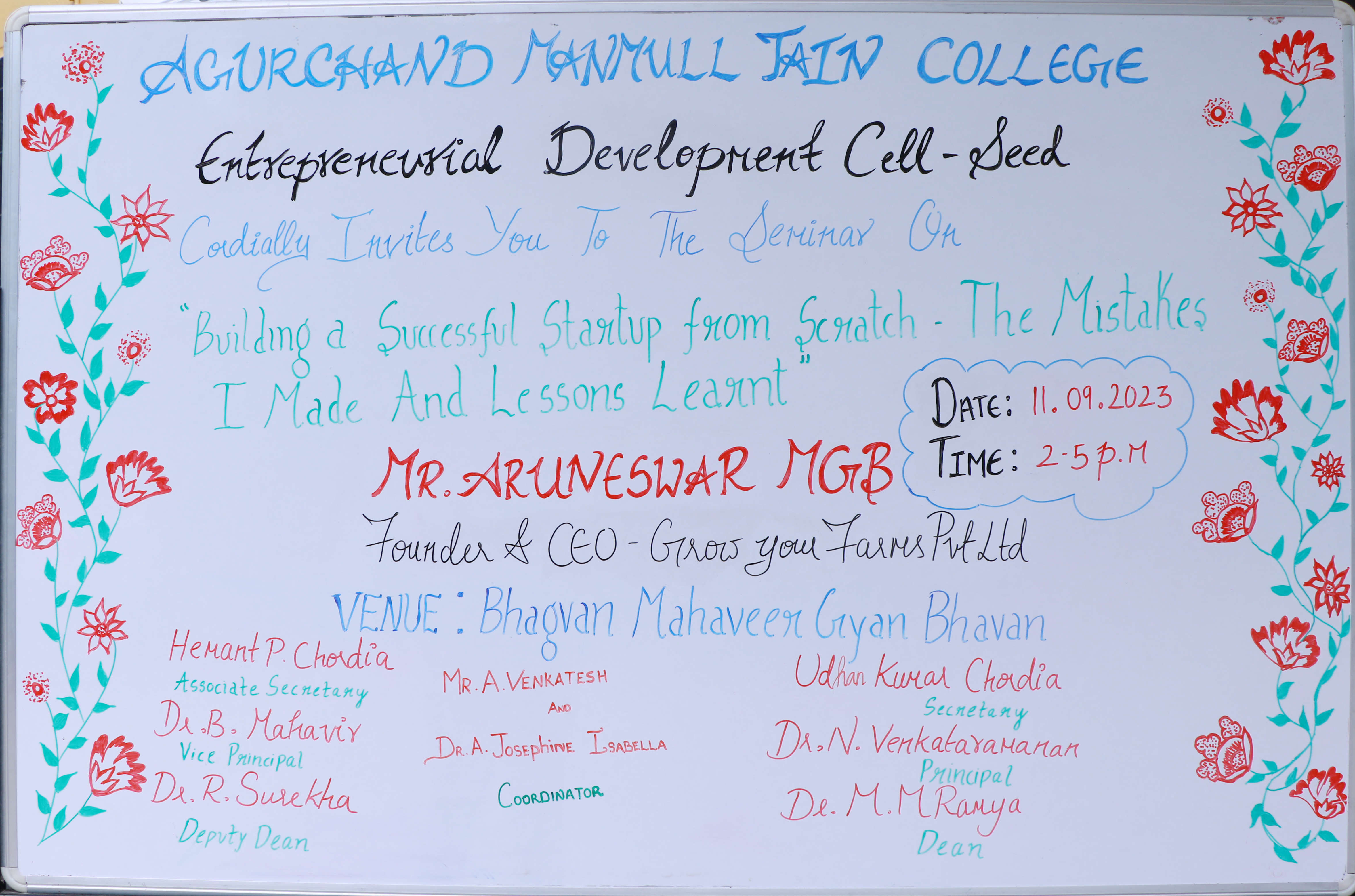 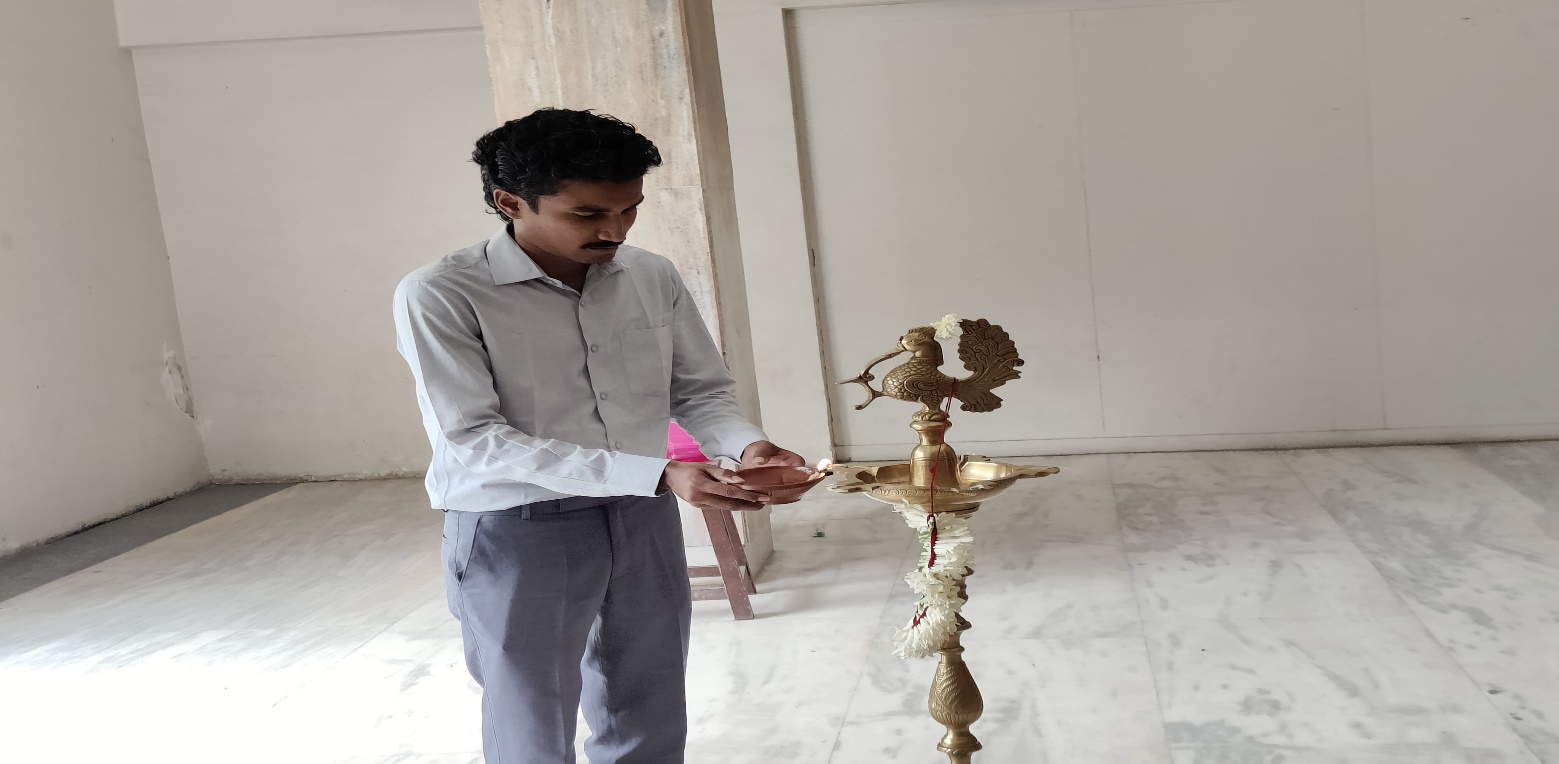 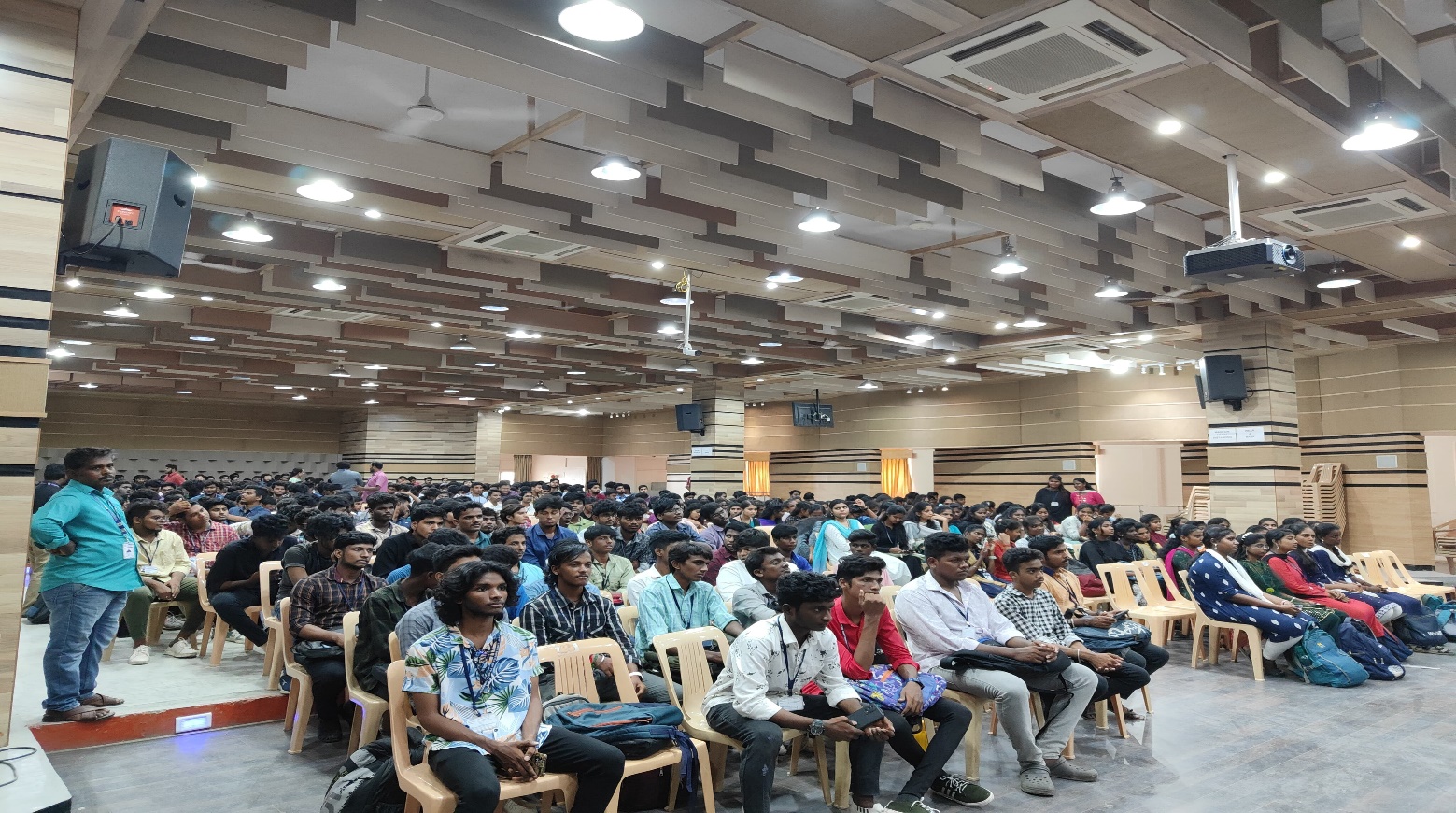 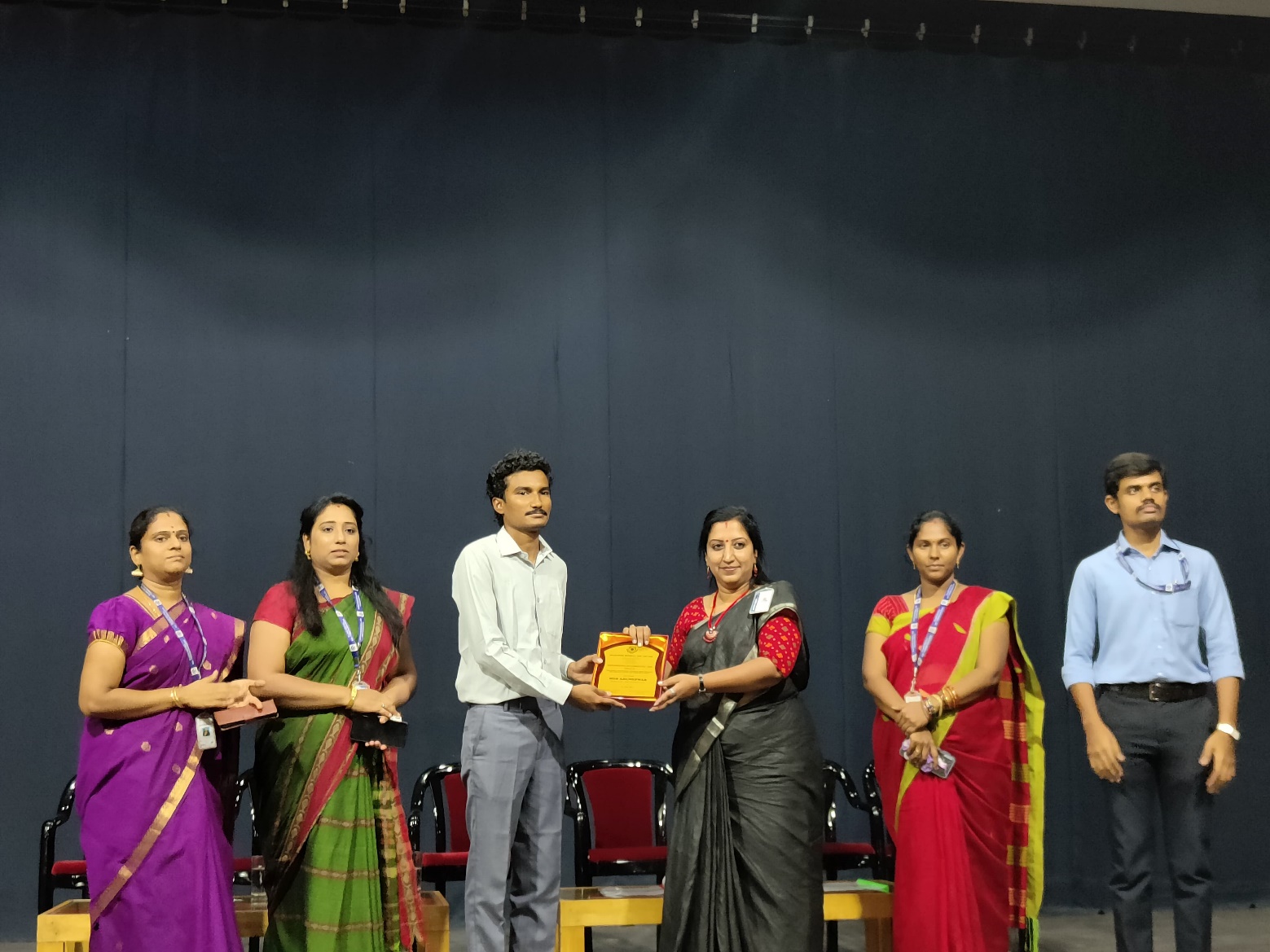 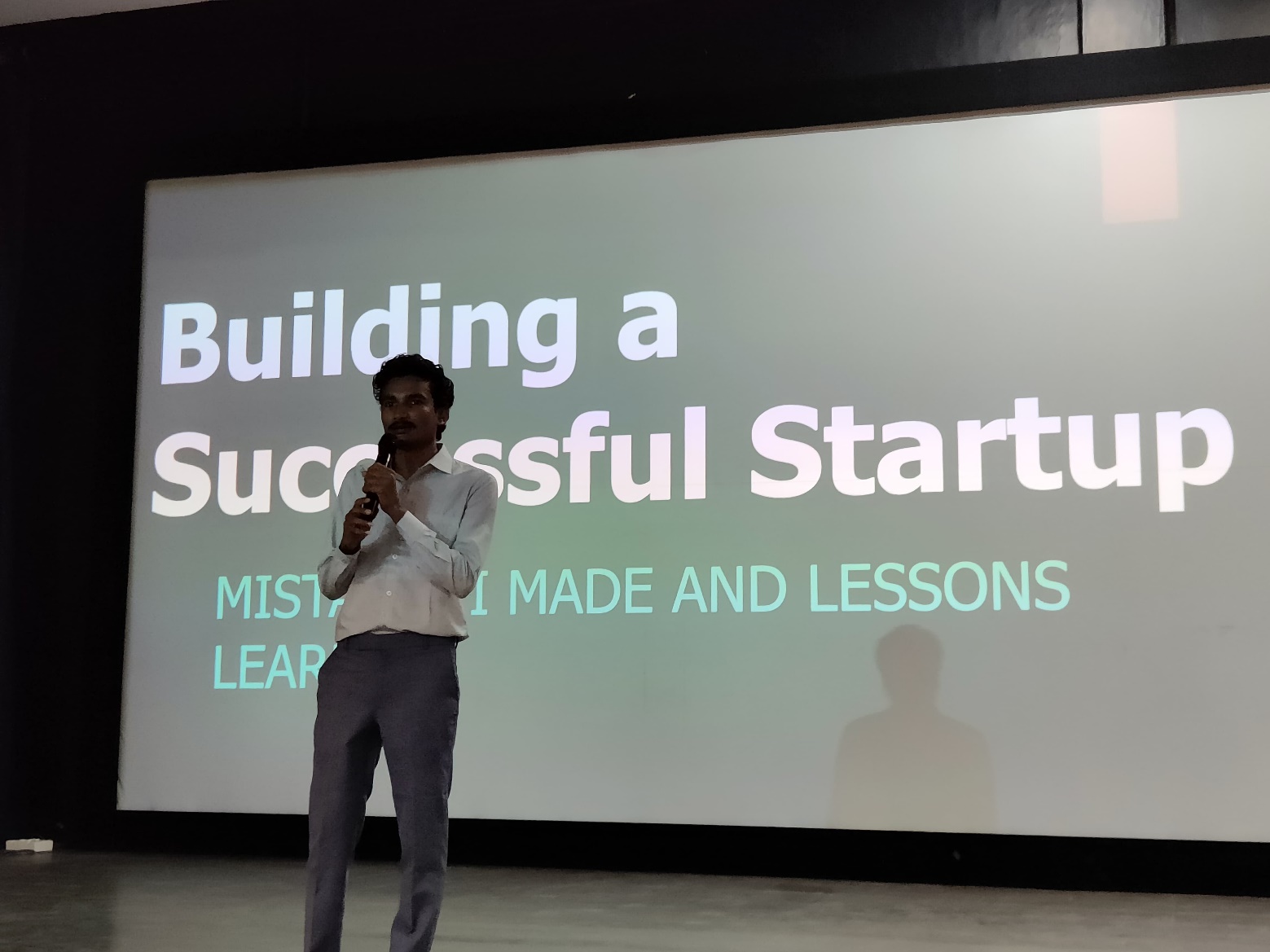 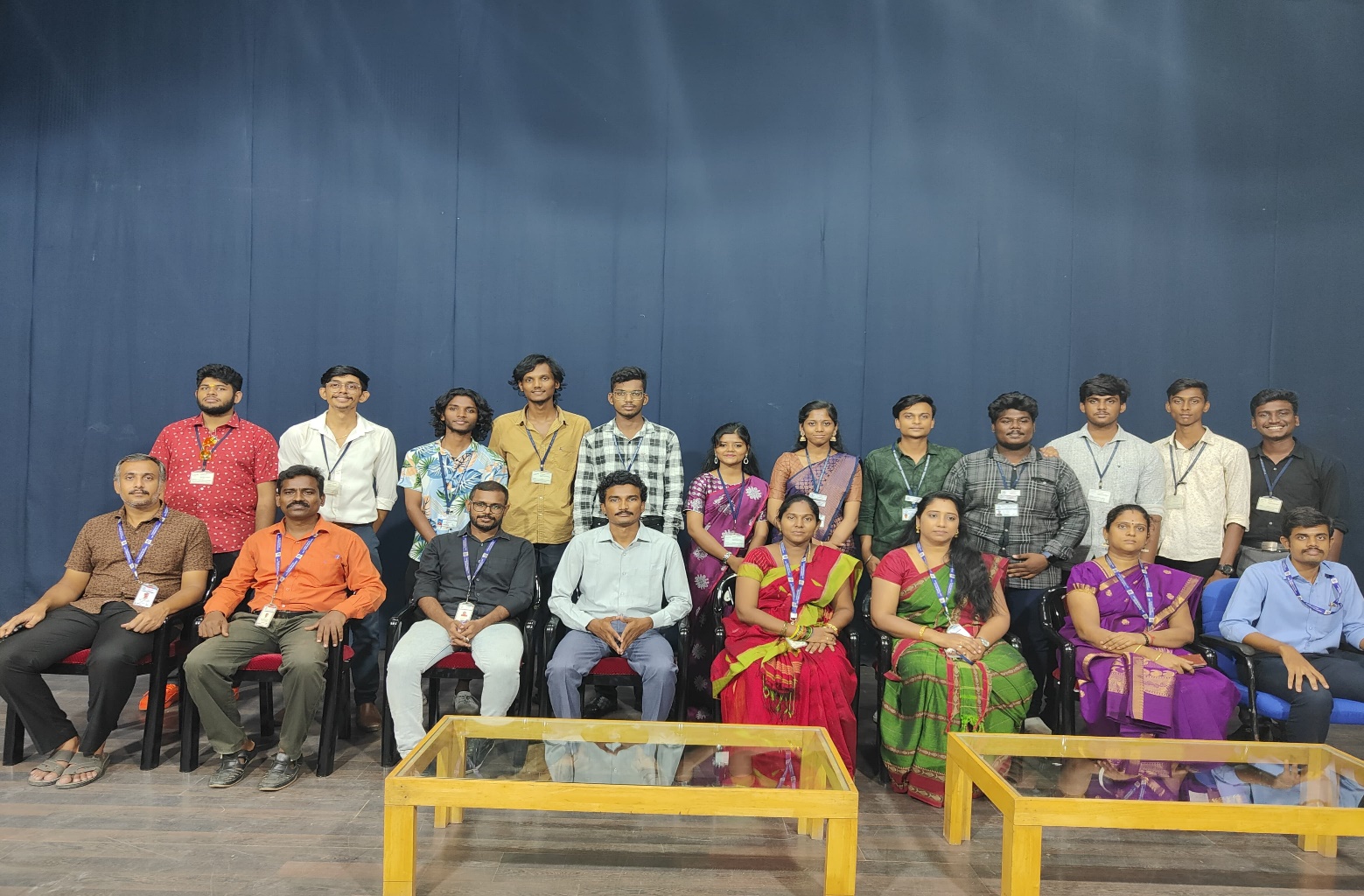 